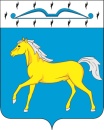 ЖЕРЛЫКСКИЙ СЕЛЬСКИЙ СОВЕТ ДЕПУТАТОВМИНУСИНСКОГО РАЙОНА КРАСНОЯРСКОГО КРАЯ Р Е Ш Е Н И Е                    20.02.2023                                       с. Жерлык                                     №99-рсОб утверждении ключевых и индикативных показателей, применяемых при осуществлении муниципального  контроля в сфере благоустройства на территории Жерлыкского сельсовета Минусинского районаВ соответствии с Федеральным законом от 06.10.2003 № 131-ФЗ «Об общих принципах организации местного самоуправления в Российской Федерации», частью 5 статьи 30 Федерального закона от 31.07.2020 № 248-ФЗ «О государственном контроле (надзоре) и муниципальном контроле в Российской Федерации», руководствуясь статьей 18, 22 Устава Жерлыкского сельсовета Минусинского района Красноярского края, Жерлыкский сельский  Совет депутатов, РЕШИЛ:Утвердить ключевые показатели и их целевые значения, применяемые при осуществлении муниципального контроля в сфере благоустройства на  территории Жерлыкского сельсовета  Минусинского района, согласно приложению № 1 к настоящему решению.Утвердить индикативные показатели, применяемые при осуществлении муниципального контроля в сфере благоустройства на территории Жерлыкского сельсовета  Минусинского района, согласно приложению № 2 к настоящему решению.Контроль за исполнением настоящего решения возложить на постоянную комиссию по вопросам землепользования и благоустройства (Ильин С.В.).Решение вступает в силу после его официального опубликования в  периодическом издании «Жерлыкский вестник» и подлежит размещению на официальном сайте администрации Жерлыкского сельсовета в сети «Интернет» по адресу:gerlik.ru, в разделе «Муниципальный контроль».       Председатель Жерлыкского      сельского Совета депутатов                                               З.В. Колмакова      Глава Жерлыкского сельсовета                                             М.П. КонновПриложение № 1к решению Жерлыкского сельского  Совета депутатовот 20.02.2023 №99-рсПеречень ключевых показателей и их целевые значения,
применяемых при осуществлении муниципального контроля в сфере благоустройства на территории  Жерлыкского сельсовета Минусинский районПриложение № 2
к решению Жерлыкского  сельского Совета депутатовот 20.02.2023 №99-рсПеречень индикативных показателей,
применяемых при осуществлении муниципального контроля в сфереблагоустройства на территории Жерлыкского сельсовета  Минусинского района1. Индикативные показатели, характеризующие параметры проведенных контрольных мероприятий:количество плановых контрольных мероприятий, проведенных за отчетный период;количество внеплановых контрольных мероприятий, проведенных за отчетный период;общее количество контрольных мероприятий с взаимодействием, проведенных за отчетный период;количество предостережений о недопустимости нарушения обязательных требований, объявленных за отчетный период;количество контрольных мероприятий, по результатам которых выявлены нарушения обязательных требований, за отчетный период;количество контрольных мероприятий, по итогам которых возбуждены дела об административных правонарушениях, за отчетный период;сумма административных штрафов, наложенных по результатам контрольных мероприятий, за отчетный период;количество направленных в органы	прокуратуры заявлений	осогласовании проведения контрольных мероприятий, за отчетный период;            9)количество	направленных в	органы	прокуратуры	заявлений	о согласовании проведения контрольных мероприятий, по которым органами прокуратуры отказано в согласовании, за отчетный период;10)количество исковых заявлений об оспаривании решений, действий (бездействий) должностных лиц органа муниципального контроля в сфере благоустройства, направленных контролируемыми лицами в судебном порядке, за отчетный период;           11) количество исковых заявлений об оспаривании решений, действий (бездействий) должностных лиц органа муниципального контроля в сфере благоустройства, направленных контролируемыми лицами в судебном порядке, по которым принято решение об удовлетворении заявленных требований, за отчетный период;12) количество выданных органом муниципального контроля в сфере благоустройства предписаний об устранении выявленных нарушений, за отчетный период.2. Индикативные показатели, характеризующие объем задействованных трудовых ресурсов:1) количество штатных единиц (чел.);2) нагрузка контрольных мероприятий на работников органа муниципального контроля в сфере благоустройства, рассчитывается по формуле:Нк = Км / Кр, гдеНк - нагрузка на 1 инспектора (ед.)Км - количество контрольных мероприятий (ед.)Кр - количество инспекторов органа муниципального контроля в сфере благоустройства(ед)<№ п/пКлючевые показателиЦелевые значения (%)1Доля устраненных нарушений обязательных требований от числа выявленных нарушений обязательных требований702Доля выполнения плана проведения плановых контрольных мероприятий на очередной календарный год1003Доля обоснованных жалоб на действия (бездействие) органа муниципального земельного контроля и (или) его должностных лиц при проведении контрольных мероприятий04Доля отмененных результатов контрольных мероприятий0